UNIVERSIDADE FEDERAL DE SERGIPE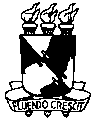 PRÓ-REITORIA DE PÓS-GRADUAÇÃO E PESQUISAPROGRAMA DE PÓS-GRADUAÇÃO EM CIÊNCIA DA COMPUTAÇÃOConvocação – ExcedentesEdital PROCC/POSGRAP nº 03/2013 para Seleção de Alunos em Disciplinas Isoladas no Período 2014-1Excedentes ClassificadosEng. De Software– Profª Drª Adicinéia Aparecida/ Rogério Patrício ChagasNomeCurrículo (CV)Histórico (HEG)CV x 0,7 + HEG x 0,3SituaçãoAmilton de Azevedo Gonçalves8015951,94CLASSIFICADO